واحد کتابخانه بیمارستان امیرکلا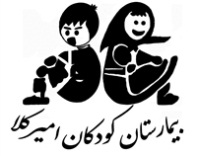 